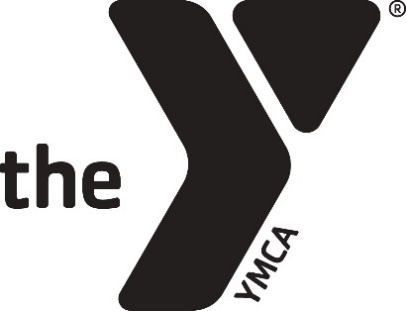 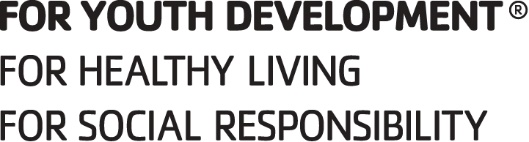 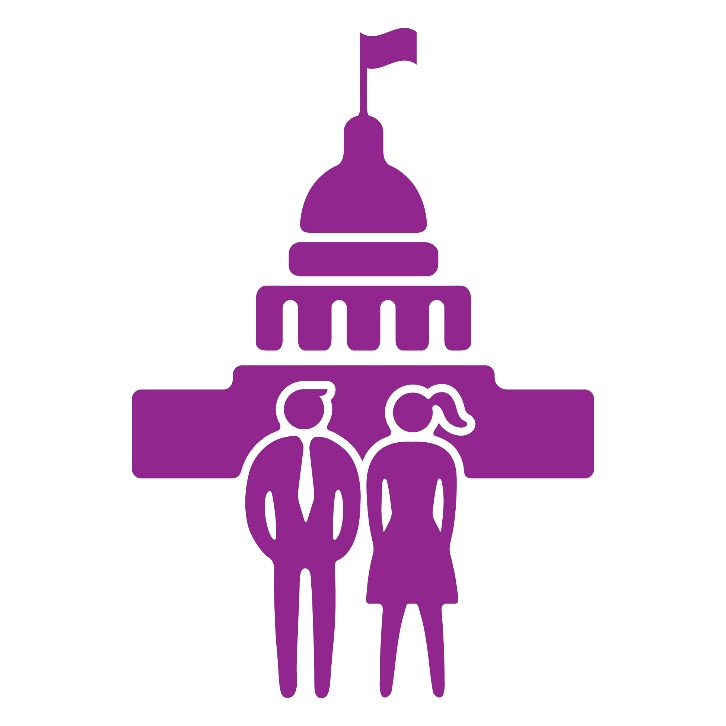 JUVENTUD Y GOBIERNO DE LA YMCA CUADERNO DE EJERCICIOS DEL DELEGADO Delegado: ______________________________________________________________________________La Legislatura de Juventud y Gobierno de la YMCA está diseñada para educar y comprometer cívicamente a los estudiantes del 9no al 12avo grado en el proceso legislativo del Estado de Oregon, brindándoles una experiencia práctica. Durante las reuniones de delegación se les alentará a investigar y a redactar sus propios cuerpos legales, a aprender sobre el procedimiento parlamentario, las prácticas de debate, a aprender la importancia de las frases o comentarios iniciales y finales, y tendrán la oportunidad de asumir varios roles del gobierno del estado. Durante todo el año, ustedes permanecerán en su delegación local aprendiendo aspectos básicos del gobierno del estado. Asimismo, practicarán habilidades para hablar en público y aprenderán procedimientos parlamentarios, investigarán y redactarán leyes, y analizarán los roles de liderazgo que intervienen en el proceso legislativo. Las reuniones de las delegaciones les prepararán a ustedes para que participen en eventos a nivel estatal, donde compartirán sus ideas con otras personas del estado y posiblemente postulen a una posición de liderazgo. En enero durante la Conferencia Anual se realizará la clausura del programa. En esa ocasión los estudiantes de todo el estado se reunirán en el Capitolio del Estado para celebrar una legislatura de la juventud modelo. Aquí los estudiantes asumirán los roles de representante o senador y harán lo que le corresponde para aprobar leyes que sean importantes para ellos. Además de estos roles, los participantes experimentados también tendrán la oportunidad de asumir roles de liderazgo, como Secretario de Estado, Presidente del Senado y Presidente de la Cámara de Representantes. Objetivos: Aprender acerca del gobierno del estado y de la democracia de una manera entretenida. Familiarizarse con los tipos de legislación y cómo están relacionados con el gobierno estatal y federal Familiarizarse con los diversos roles del gobierno del estado y asumir uno de tales roles durante la Conferencia AnualCrear confianza en sí mismo hablando en público Desarrollar sólidas habilidades de liderazgo Comunicarse de manera eficaz Respetar los Valores fundamentales de YMCA (Responsabilidad, Honestidad, Respeto y Cuidado por los demás) mientras ayuda a sus colegas delegados. Expectativas: Que los estudiantes acudan a las reuniones de las delegaciones con regularidadQue TODOS los estudiantes redacten un cuerpo legal, como mínimo, sin importar el rol que cumplan Que los estudiantes obedezcan el Código de conducta y el Código de vestimenta que se incluyen en el Reglamento de Juventud y Gobierno de la YMCAQue los estudiantes representen a su delegación de una manera positiva durante todas las reuniones de las delegaciones y en la Conferencia Anual. Que todos los documentos requeridos, es decir, proyectos de ley, artículos, formularios de nominaciones, etc., se entreguen antes de la fecha límite. Juventud y Gobierno de YMCA Valores fundamentales Honestidad – Se pide a todos los delegados que investiguen los acontecimientos actuales, adopten una postura sobre el tema, y redacten un cuerpo legal. La honestidad intelectual y un sólido sentido de ética académica son fundamentales para el proceso de investigación y debate de Juventud y Gobierno. Diga la verdad, hable por usted mismo, denuncie las injusticias, y crea lo que diga y diga lo que crea.Respeto – Los delegados de Juventud y Gobierno encontrarán argumentos y posturas que son a veces contrarias a sus propias creencias o sentimientos personales. Los adolescentes aprenden a exponer estas ideas de una manera directa pero respetuosa, sin tener que recurrir al ataque personal contra los demás delegados. Escuche todas las opiniones, trate a los demás con respecto y cuide las áreas en las que somos invitados.Cuidado – Los estudiantes se convierten en miembros de una delegación que apoya, pero, a veces, cuestionará sus creencias, y proporcionará una plataforma para que sus voces sean escuchadas por otros delegados, asesores adultos y funcionarios electos. Evite usar frases despectivas, elija ver lo positivo, ayude al que lo necesite. Nuestros asesores adultos están allí solícitos para brindarle orientación, apoyo, estructura y límites.Responsabilidad – Una delegación de Juventud y Gobierno sólo funciona como una unidad cohesiva cuando cada miembro contribuye al logro de los objetivos del programa. Se enseña y se espera que los delegados actúen con un corazón de líder-sirviente. Es responsabilidad de cada delegado y asesor evaluar sus acciones y decisiones según las normas de Liderazgo Sirviente. Haga lo correcto, cumpla con todos los plazos y asuma la responsabilidad de su aprendizaje y acciones.LEGISLATURA DE LA JUVENTUD DE YMCAFUNCIONARIOS PRINCIPALES Gobernador de la JuventudSecretario de Estado/Gobernador Electo (para el año siguiente)SenadoPresidente del SenadoSecretario del SenadoSecretario de Lectura del SenadoSargento de Armas del Senado (2)Cámara de RepresentantesPresidente de la Cámara de RepresentantesOficial Mayor de la Cámara de Representantes Secretario de Lectura de la Cámara de Representantes Sargento de Armas de la Cámara de Representantes (2)OtrosPresidentes de los Comités Apoyo de Cámara para 8vo/9no Grados  PajesProyectos de ley en Juventud y GobiernoLos proyectos de ley y su preparación comprenden la parte más importante y básica de la Legislatura de la Juventud. Los proyectos de ley son los catalizadores de las sesiones de comités, del debate de la cámara y de las acciones del Gobernador de la Juventud. La experiencia ha demostrado que mientras mejor se prepare un proyecto de ley, mejor será la experiencia para usted, el delegado. Por consiguiente, es importante que usted entienda bien los proyectos de ley, cómo redactarlos, el proceso a través del cual se convierten en leyes, etc. Redactar un proyecto de ley es bastante sencillo, si conoce algunos secretos. En las siguientes páginas se revelarán algunos para usted.  La parte más importante de redactar un proyecto de ley es elegir un tema que sea significativo para usted.  La fuerza del compromiso que siente hacia su proyecto de ley de seguro influirá en su experiencia general en la Legislatura de la Juventud. Ya sea que sus intereses se encuentren en el medio ambiente, educación, las autoridades del orden público, o los servicios sociales, su proyecto de ley debe tratar sobre algo en que usted crea.  Cada cuerpo legal que se convierte en ley genera algún cambio, grande o pequeño en las vidas de los habitantes del estado de Oregon. Cada legislador debe considerar cuidadosamente el propósito de la propuesta y sopesar la necesidad pública contra la solución sugerida antes de patrocinar o votar por cualquier proyecto de ley. .Proyectos de ley, proyectos de ley, proyectos de ley ________________ – También conocido como proyecto de ley durante la sesión de Juventud y el Gobierno.  Este cuerpo legal propone una nueva ley o enmienda una ley actualmente vigente. Por lo general, estos cuerpos legales serán estudiados con suma y seria atención, porque estos proyectos de ley proponen realmente cambios en las leyes de nuestro estado y tienen un impacto real sobre nuestra calidad de vida. Este cuerpo legal puede promulgarse en una emergencia o tomarse un par de años para ponerla en vigor.Este tipo de legislación debe tener adjunto un número de ORS.ORS significa: _____________________________________________________________________________________________________________________________________ – Se aplica a asuntos externos a la legislatura. Este cuerpo legal también tiene un gran impacto sobre nuestra vida cotidiana si se relaciona con la Constitución, el cual proporciona un marco para nuestro gobierno. Para efectos de Juventud y Gobierno, este tipo de legislación puede también enmendar las Reglas del Procedimiento Parlamentario de Juventud y Gobierno. Durante la Legislatura de la Juventud, no verá muchos de éstos. _________________ – Es una carta dirigida al Congreso, al Presidente o a agencias federales sobre asuntos que afectan al Estado o a nuestra nación. Este tipo de legislación brinda un medio para informar al gobierno federal lo que piensa la legislatura acerca de un tema, pero no tiene ningún impacto real o “peso” para hacer cambios reales. Estos son los únicos cuerpos legales que no tienen la firma del Gobernador de la Juventud de YMCA.Cómo un proyecto de ley se convierte en ley en Oregon Dónde puede encontrar ideas de proyectos de leyEscriba al menos cinco lugares donde piensa que podría encontrar ideas de proyectos de ley y las razones por las que serían buenos lugares para buscar. Luego forme parejas y compare su lista con la de su compañero. ______________________________________________________________________________________________________________________________________________________________________________________________________________________________________________________________________________________________________________________________________________________________________________________________________________________________________________________________________________________________________________________________Dentro de las 24 horas Tómese un momento para recordar todo lo que hizo el otro día. Luego escríbalo usando viñetas. Después, observe su lista y marque las cosas que usted hizo y que cree que no hay leyes que las regulen. __________________________________________________________________________________________________________________________________________________________________________________________________________________________________________________________________________________________________________________________________________________________________________________________________________________________________________________________________________________________________________________________________________________________________________________________________________________________________________________________________________________________________________________________________________________________________________________________________________________________________________________________________________________________________________________________________________________________________________________________________________________________________________________________________________________________________________________________________________________________________________________________________________________________________________________________________________________________________________________________________________________________________________________________________________________________________________________________________________________________________________________________________________________________________________________________________________________________________________________________________________________________________________________________________________________________________________________________Elección de su temaLo mejor que puede hacer es pedir a todos los que conoce que le aporten ideas. Piense en cualquier circunstancia que exista en su escuela, vecindario, ciudad, estado o nación, que haga difícil que las personas saquen el máximo provecho de su educación, experiencia, recreación, salud, o empleo.  Los artículos de los diarios o periódicos locales traen siempre buenos temas.  Los obstáculos que siempre se interponen en su camino, y aquellos que conoce son buenos temas, ya que usted cuenta con experiencia y conocimiento en el tema.Pregúntese a usted mismo- ¿Cuál considero que sea el tema candente o apremiante de Oregon, la nación o la comunidad global?A continuación, se presenta una lista de posibles ideas para presentar propuestas legislativas. Se proporciona esta lista para ayudarlo a pensar en nuevas ideas y no para que usted elija simplemente un tema.Educación–  financiación de las escuelas, profesores, necesidades especiales, actividades escolares Medio ambiente – contaminación, reciclaje, desechos, combustible, energías alternativas  Servicios Humanos – asistencia pública, abuso infantil, derechos civiles.Gobierno –   impuestos, límites de mandatos, elecciones, financiación pública Ley –  policía, centros correccionales para menores, prisiones, control de armas Salud – abortos, enfermedades de transmisión sexual (STD, por sus siglas en inglés), abuso de sustancias, LBGT, vacunas.Economía –  sindicatos, salarios, turismo, incentivos, déficits presupuestales Transporte – vehículos automotores, límites de velocidad, trenes, transporte público, peajes, carreteras, puentes, camiones, busesHoja de trabajo para proponer ideas de proyectos de ley Use esta hoja para proponer cinco potenciales ideas de proyectos de ley que tenga. Recuerde hacer uso de sus recursos para encontrar ideas de proyectos de ley.Idea de proyecto de ley #1  ________________________________________________________________________________________________________________________________________________________________________________________________________________________________________________________________Idea de proyecto de ley #2________________________________________________________________________________________________________________________________________________________________________________________________________________________________________________________________Idea de proyecto de ley #3________________________________________________________________________________________________________________________________________________________________________________________________________________________________________________________________Idea de proyecto de ley #4________________________________________________________________________________________________________________________________________________________________________________________________________________________________________________________________Idea de proyecto de ley #5________________________________________________________________________________________________________________________________________________________________________________________________________________________________________________________________Posibles ideas de proyectos de ley A continuación, se enumeran algunas posibles ideas de proyectos de ley:Oregon debe aumentar a 25 años la edad mínima para tomar alcohol.Restaurar todos los derechos al voto de los delincuentes. El uso de uniformes escolares debe ser obligatorio en las escuelas públicas. Debe adoptarse el uso de la guillotina para ejecutar una sentencia de pena de muerte. La semana escolar debe extenderse hasta los sábados, en caso de que se acorten los días escolares.El límite máximo de velocidad debe reducirse a 45 mph.Los cursos de Competencia Intercultural deben ser obligatorios para graduarse de la escuela secundaria pública. Debe aumentar a 21 años la edad mínima legal para tatuarse.Debe prohibirse los equipos estereofónicos en todos los vehículos motorizados. Deben suspenderse por un año las licencias de conducir de las personas declaradas culpables del delito de tirar basura en la calle. Debe legalizarse la prostitución, los juegos de azar, y las competiciones en carreteras. Bajar a 16 años la edad de votar. Prohibir todo tipo de pruebas en animales. Prohibir los zoológicos en Oregon. Instituir la oración en las escuelas públicas en lugar del juramento a la bandera. Requisitos para graduarse de la escuela secundaria en Oregon. Permitir que las personas de 14 años de edad obtengan su licencia de conducir.Televisar todas las ejecuciones de penas de muerte de criminales. Pruebas antidopaje para todos los estudiantes de intermedia y secundaria que practiquen deportes. Impuesto a las ventas versus impuesto sobre ingresos estatal.Matrícula gratuita en universidades estatales para residentes del estado de Oregon. Los estudiantes universitarios deben recibir un pago por practicar deportes. Detectores de metales en todas las escuelas secundarias públicas. Las personas que tengan más de 70 años de edad ya no podrán conducir. El boxeo y las artes marciales mixtas (MMA, por sus siglas en inglés) están prohibidas como deportes.La libertad de expresión debe ser protegida sin importar cuán ofensiva pueda ser.A todo el personal de las escuelas intermedias públicas se les exige vestir uniforme.Distribución gratuita de anticonceptivos y preservativos en las escuelas intermedias y secundarias públicas.Los teléfonos celulares son ilegales para toda persona menor de 16 años de edad.Programas de reciclaje obligatorios en todas las escuelas públicas.Pruebas de VIH gratuitas disponibles en todas las escuelas secundarias públicas.A las personas que reciben ayuda estatal se les realizarán pruebas aleatorias de detección de drogas o cumplirán horas de servicio comunitario.  Permitir que los estados anulen leyes federales.Debe legalizarse la clonación humana. Límites de mandato para los jueces de la Corte Suprema.Prohibición de la venta de armas de fuego por Internet. Sustituir todos los textos escolares por tabletas con textos precargados para los estudiantes. Prohibir fumar en los vehículos. Prohibir los tatuajes y los piercings en personas menores de 18 años de edad. Bajar a 18 años la edad mínima legal para consumir bebidas alcohólicas. Permitir que todos los profesores de las escuelas públicas porten armas.Pruebas de conmoción cerebral obligatorias para todos los estudiantes deportistas. Hora límite de llegada a casa entre semana de 10 pm para los menores de 18 años. Pruebas de emisiones de gases vehiculares obligatorias en todos los condados del estado de Oregon. Almuerzos gratuitos para los estudiantes de todas las escuelas públicas. La ley del “ojo por ojo”. Prohibir la venta de cigarrillos electrónicos.Reclutamiento militar en las instalaciones de las escuelas secundarias públicas.Eliminar la pena de muerte en Oregon.Rebajar a 16 años la edad para comprar tarjetas raspa y gana de la lotería estatal. Las líneas aéreas cobran sus billetes según el peso del pasajero (“pay by weight”).Todas las escuelas públicas cuentan con cámaras de circuito cerrado en todos los salones. Brutalidad policial. Todas las actividades deportivas en las escuelas públicas deben contar con un médico in situ durante los juegos. Los legisladores del estado pueden servir sólo por dos periodos legislativos. A los legisladores no se les pagará por su tiempo, en caso de que entren a una sesión ampliada. Créditos por su participación en un programa de compromiso cívico fuera de la escuela. Las pruebas estandarizadas no determinarán la provisión de fondos para las escuelas públicas. Todas las escuelas públicas podrán exigir que un estudiante repita una asignatura en caso de no haberla aprobado. Prohibir la venta de todo gel desinfectante de manos a los menores de 21 años de edad. Todas las escuelas públicas comenzarán más tarde en el día y continuarán hasta el final del día. El castigo corporal se volvería a introducir en las escuelas públicas. Aumentar a 18 años la edad para obtener la licencia de conducir. Debe exigirse aprobar una prueba escrita de conocimiento para poder comprar cualquier animal, reptil, o insecto. Sitios web para obtener posibles ideas de proyectos de ley:www.procon.orgwww.debate.orgwww.wikipedia.org (lista de temas controvertidos)Consejos para redactar su proyecto de ley Lo primero que debe recordar es: una buena idea no es necesariamente un buen proyecto de ley. En otras palabras, sólo porque algo podría ayudar al estado de Oregon no significa que es un buen tema de proyecto de ley para los delegados de Juventud y Gobierno.¿Le parece extraño? Bueno, aquí está el motivo- Los proyectos de ley de Juventud y Gobierno deben ser ideas que puedan debatirse eficazmente. Eso significa que un proyecto de ley que busca obligar que las prisiones estatales utilicen sólo papel reciclado probablemente no es buen tema, porque nadie querrá realmente debatir sobre eso.Un debate realmente bueno sólo puede darse cuando ocurren las siguientes cosas. A continuación, las características que un buen proyecto de ley debe tener:Debatibilidad – la gente va a querer debatir su proyecto de ley argumentando en pro o en contra de él. Si a usted no se le ocurre un argumento en contra de su proyecto de ley, probablemente debe elegir uno distinto. Importancia– la idea aquí es que un proyecto que afecta a muchas personas o a una gran variedad de personas es mejor, que un proyecto que sólo afecta a unas cuantas personas o a un rango limitado de personas. Si un tema ha estado en los diarios, en la internet, o en la televisión, entonces puede ser un buen tema para un proyecto de ley.Viabilidad –¿podría realmente funcionar su proyecto de la manera que usted lo quiere en el mundo real?; ¿es realista?Investigabilidad –¿va usted a poder encontrar información, estadísticas y artículos periodísticos que apoyen su idea?La clave para redactar un buen proyecto de ley es que sea una idea que a usted le importe mucho. Mientras más pasión sienta por su proyecto, más querrá usted trabajar en él para que tenga éxito. Elaboración de su proyecto de ley Una vez que haya elegido su idea de proyecto, tendrá que comenzar a armarlo pieza por pieza, así al final tendrá un proyecto “sólido” con toda la información.Utilice esta hoja de trabajo que lo ayudará a elaborar su proyecto de ley.Señale el problema. Explique su idea de proyecto de ley en el espacio de abajo. ________________________________________________________________________________________________________________________________________________________________________________________________________________________________________________________________________________________________________________________________________________________________________________________________________________________________________________________________________________________________________________________________Enumere algunas posibles opciones para resolver el problema. ¿Qué ocurrirá si nada se hace para abordar el problema?Opción #1________________________________________________________________________________________________________________________________________________________________________________________________________________________________________________________________Opción #2________________________________________________________________________________________________________________________________________________________________________________________________________________________________________________________________Opción #3_______________________________________________________________________________________________________________________________________________________________________________________________________________________________________________________________Elaboración de su proyecto de ley (cont.)¿Qué opción considera la mejor y por qué?  _________________________________________________________________________________________________________________________________________________________________________________________________________________________________________________________________________________________________________________________________________________________________________________________________¿Quién sería afectado o beneficiado por su proyecto de ley y por qué?________________________________________________________________________________________________________________________________________________________________________________________________________________________________________________________________________________________________________________________________________________________________________________________________¿Implicaría la ejecución de su proyecto de ley algún costo o ahorro de dinero?  Si es así, ¿cuánto cree usted?________________________________________________________________________________________________________________________________________________________________________________________________________________________________________________________________________________________________________________________________________________________________________________________________ ¿Se trata de un asunto estatal o nacional y por qué?________________________________________________________________________________________________________________________________________________________________________________________________________________________________________________________________________________________________________________________________________________________________________________________________  ¿Qué tipo de proyecto de ley debe redactar? Consulte los tipos de proyectos de ley en el libro de ejercicios. ________________________________________________________________________________________________________________________________¡¡¡Ahora usted está listo para comenzar a investigar y a redactar su proyecto de ley!!!Guías para elaborar proyectos de leyHay tres diferentes tipos de legislación propuesta en la Legislatura de la Juventud del estado de Oregon de la YMCAActo legislativo- se utiliza para promulgar una nueva ley o modificar una vigente mediante una adición, derogación o enmienda. Resolución – se aplica a los asuntos externos a la legislatura, tal como la Constitución del Estado o el Programa de Juventud y Gobierno de la YMCA.  Se utiliza para señalar una política o dar una directiva a una agencia estatal. También se utiliza para expresar gratitud, lamento o inquietud acerca de un asunto de estado que no requiere una ley, por ejemplo, declarar el cuarto jueves de febrero como el “Día de Juventud y Gobierno”. Resolución concurrente - se utiliza para expresar condolencias, gratitud, etc. Resolución conjunta – se utiliza para enmendar la Constitución del Estado, ordenar a una agencia estatal o señalar una política estatal. Memorial – Es básicamente una carta dirigida al Congreso, al Presidente o a agencias federales acerca de asuntos de interés nacional. Se utiliza para solicitar una acción o expresar una opinión.En cada caso, hay guías específicas que deben seguirse para redactar su proyecto de ley. Se incluye en esta sección una muestra de cada uno de los tres tipos de legislación.Los Actos legislativos (proyectos de ley) obtienen generalmente la más seria consideración, porque estos proyectos de ley proponen realmente cambios en las leyes de nuestro estado, y tienen un impacto real sobre nuestra calidad de vida.  Estos proyectos de ley deben aprobarse en ambas cámaras por mayoría simple, salvo las votaciones extraordinarias previstas en la Constitución de Oregon. Se requiere una mayoría de tres quintos para aprobar los proyectos de ley que buscan aumentar la recaudación, y una mayoría de dos tercios para aprobar las leyes que buscan reducir las condenas penales. Las Resoluciones tienen también un gran impacto en nuestra vida cotidiana si están relacionadas con la Constitución, la cual proporciona el marco para nuestro gobierno. Las Resoluciones en Oregon requieren una mayoría simple para ser aprobadas, salvo las que requieren una votación extraordinaria.  Los Memoriales proveen un medio para informar al gobierno federal lo que la legislatura piensa sobre un tema, pero no tiene ningún impacto real o “peso” como para generar cambios reales. Los Memoriales deben aprobarse por una mayoría simple.Cómo decirlo Utilice un lenguaje directo Los proyectos de ley deben ser precisos y entendibles, lo cual se logra generalmente evitando oraciones demasiado largas, palabrería y jerga legal. Las oraciones no deben tener más de 17 a 21 palabras para poder entenderlas con facilidad. Las oraciones demasiado largas hacen que las posturas resulten difíciles de leer e interpretar. Nunca use muchas palabras cuando con unas pocas se puede decir lo mismo. Siempre trate de emplear un lenguaje que se utilice en una conversación y correspondencia normal. Use el tiempo presente Un proyecto de ley debe redactarse en tiempo presente (por ejemplo, – “Es ilegal…” en lugar de “Será ilegal…”). No diga lo que quiere que ocurra, diga lo que ocurrirá.   Evite las jergas   Ciertas palabras se utilizan en la elaboración de proyectos de ley porque suenan y se ven legales e importantes, o porque se han utilizado desde tiempos inmemoriales. Ocasionalmente algunas de estas jergas legales pueden realmente necesitarse, pero por lo general deben evitarse. Palabras de sentimientos Evita usar las palabras “yo siento” y “yo quiero”. En los proyectos de ley no deben expresarse los sentimientos, para eso están sus palabras iniciales y finales. Palabras que deben evitarse A continuación, se presenta una lista de palabras que deben evitarse al elaborar un proyecto de ley y algunas sugerencias para sustituirlas: Requisitos del formato para presentar un proyecto de leyTodas las Leyes, Memoriales y Resoluciones Los proyectos de ley deben enviarse electrónicamente utilizando el formato proporcionado a las delegaciones por la oficina estatal de Juventud y Gobierno.Cada proyecto de ley puede ser patrocinado por no menos de dos, ni más de tres estudiantes. Cada estudiante patrocinará sólo un proyecto de ley. El patrocinador principal será la primera persona que se menciona en el proyecto de ley.Los proyectos de ley serán asignados a la cámara del patrocinador principal. Todos los proyectos de ley deben presentarse antes de la fecha prevista en el calendario, las presentaciones impuntuales no se incluirán en el libro de proyectos de ley.Las líneas de texto de cada proyecto de ley deben ser a doble espacio y numeradas consecutivamente comenzando con la línea del título (referente a).Los proyectos de ley NO podrán tener una extensión mayor de 2 páginas. No se incluirán páginas adicionales en el libro de proyectos de ley. Todos los proyectos de ley deben escribirse con fuente Verdana, tamaño 10.No inserte el número de asignación a comités ni el número de la medida.Todas las medidas correctamente presentadas se asignarán a un comité y se publicarán en el libro de proyectos de ley. Todas las sustituciones, enmiendas, reescrituras, correcciones de errores gramaticales u otros cambios a los proyectos de ley publicados sólo podrán ser hechos por el comité correspondiente durante la sesión en Salem. Si los patrocinadores desean presentar una versión enmendada de sus proyectos de ley, deberán introducirla en la sesión del comité para efectuar una moción para votar y enmendar.Jurisdicción:La legislatura del estado no tiene la facultad para aprobar medidas sobre lo siguiente: Atribuciones del Congreso – por ejemplo, recaudar fondos, regular el comercio interestatal o la política exterior de EE.UU.  Asuntos que pueden ser inconstitucionales según la Constitución del Estado o de EE.UU., por ejemplo, limitar la libertad del estado o de prensa, limitar los derechos de un acusado en una causa penal o discriminación por motivos de raza, religión, sexo o edad. Una Ley Encabezamiento (obligatorio)  El encabezamiento (la línea inmediatamente anterior a la primera línea) de un acto legislativo dice “UNA LEY”.Título breve (obligatorio) En la primera (1era) línea de un proyecto de ley. Comience con las palabras “Una Ley referente a”. El título por lo general describe el tema del proyecto de ley. Debe contener sólo un tema y un asunto.Indique las leyes vigentes que se están derogando o enmendando.Cláusula de promulgación (obligatoria) Escriba todo con letras mayúsculas en la línea inmediatamente después del título “QUEDA PROMULGADO POR LA LEGISLATURA DE LA JUVENTUD DE LA YMCA DEL ESTADO DE OREGON” Secciones Cada sección debe tener un sangrado y estar enumerada consecutivamente. Sigue inmediatamente la cláusula de promulgación que contiene la legislación vigente. No debe contener los motivos de la ley o las razones por las que es una buena idea (cláusulas considerativas [“considerando que, en tanto que, mientras que, entre otras”]).Cada nueva idea debe presentarse en una sección separada. Enmienda de un proyecto de ley actualmente vigente El cuerpo del proyecto de ley debe contener la sección completa que se va a enmendar. Las palabras que se agreguen se subrayarán y las palabras que se omitan irán entre [corchetes]. El cuerpo del proyecto de ley debe contener una sección separada para cada sección de la ORS que se va a enmendar.       Comience cada sección con “se enmienda la ORS para que diga lo siguiente ….”)Si se deroga toda la ley o una sección de la ley, puede hacerlo sin incluir la sección completa entre corchetes. Simplemente señale “se deroga la ORS”.Indique los números de las ORS en orden correlativo, de menor a mayor.Disposiciones especiales    Cláusula de emergencia Los proyectos de ley entran en vigor noventa días después de finalizada la sesión. Si el proyecto de ley debe entrar en vigor antes, deberá incluirse una cláusula de emergencia (salvo proyectos de ley relativos a impuestos). Ejemplo: “Sección_____. Siendo necesaria esta Ley para el mantenimiento de la paz pública, salud y seguridad, se declara que existe una emergencia para la inmediata entrada en vigencia de la presente Ley y, por tanto, la presente Ley empezará a regir tan pronto como sea aprobada” …o “y esta Ley entrará en vigor el día ___ de ______, 20__”.Cláusula de referéndum Se utiliza si la legislatura decide que este proyecto de ley sea votado por el pueblo. Ejemplo: “Sección___. La presente Ley será sometida al pueblo para su aprobación o rechazo en las próximas elecciones generales regulares que se realicen en todo el estado”.Ejemplo de una LeyUNA LEY Una Ley referente a: (Inserte el título breve del proyecto de ley)  QUEDA PROMULGADA POR LA LEGISLATURA DE LA JUVENTUD DE LA YMCA DEL ESTADO DE OREGON:      SECCIÓN 1:      SECCIÓN 2:      SECCION 3: La presente ley entra en vigor en 90 días. OSECCION 3: Siendo la presente ley necesaria para el mantenimiento inmediato de la paz pública, salud y seguridad, se declara que existe una emergenciay la presente Ley entrará en vigor tan pronto como sea aprobada. (Sólo si comienza a regir de inmediato)y la presente Ley entrará en vigor el día ___ de ______, 20___. (Sólo si se especifica la fecha) Memorial Encabezamiento (obligatorio) El encabezamiento (la línea inmediatamente anterior a la primera línea) de un Memorial dice “UN MEMORIAL”Título breve (obligatorio) En la primera (1era) línea de un proyecto de ley. El título describe generalmente lo que el Memorial espera alcanzar.  Debe contener sólo un tema y un asunto. Cláusula del destinatario (obligatoria) Escriba todo con letras mayúsculas en la línea inmediatamente después del título” AL HONORABLE DONALD TRUMP, PRESIDENTE DE LOS ESTADOS UNIDOS, AL PRESIDENTE DEL SENADO Y AL PRESIDENTE DE LA CÁMARA DE REPRESENTANTES DE LOS ESTADOS UNIDOS, AL SENADO Y A LA CÁMARA DE REPRESENTANTES, REUNIDOS EN EL CONGRESOCláusula introductoria (obligatoria)Va después de la cláusula del destinatario. “Nosotros, Vuestros Memorialistas, el Senado y la Cámara de Representantes de la Legislatura de la Juventud de la YMCA del estado de Oregon, reunidos en sesión legislativa, respetuosamente exponemos y solicitamos lo siguiente:Preámbulo Cláusulas ‘’considerativas’’ señalan los motivos del memorial. Puede omitirse si se desea.La penúltima sección de un Memorial es un resumen de la solicitud o petición, y lleva el siguiente encabezamiento: “POR LO TANTO, Nosotros, vuestros Memorialistas, respetuosamente solicitamos…” (a continuación, un resumen de la petición o de las sugerencias). Parte resolutiva– Indica lo que ha de hacerse. “La 72da. Asamblea Legislativa de la Juventud de Juventud y Gobierno de la YMCA de Oregon, RESUELVE que…”Ejemplo de un MemorialUN MEMORIAL (Inserte la descripción de lo que el Memorial espera alcanzar)AL HONORABLE DONALD TRUMP, PRESIDENTE DE LOS ESTADOS UNIDOS, Y  AL PRESIDENTE DEL SENADO Y AL PRESIDENTE DE LA CÁMARA DE REPRESENTANTES DE LOS ESTADOS UNIDOS, AL SENADO Y A LA CÁMARA DE REPRESENTANTES, REUNIDOS EN EL CONGRESO Nosotros, Vuestros Memorialistas, el Senado y la Cámara de Representantes de la Legislatura de la Juventud de la YMCA del estado de Oregon, reunidos en sesión legislativa, respetuosamente exponemos y solicitamos lo siguiente: POR CUANTO, (Inserte los hechos sustentatorios de su Memorial) POR CUANTO, (Puede tener varias cláusulas considerativas) POR LO TANTO, Nosotros, vuestros Memorialistas, solicitamos respetuosamente (inserte lo que ustedsolicita específicamente. Debe ser similar al título). SE RESUELVE, Que inmediatamente se remitan copias del Memorial al Honorable Donald Trump, Presidente de los Estados Unidos, al Presidente del Senado, al Presidente de la Cámara de Representantes, y a cada miembro del Congreso del estado de Oregon.Resolución Encabezamiento (obligatorio) El encabezamiento (la línea inmediatamente anterior a la primera línea) de una Resolución dice “UNA RESOLUCIÓN”Título breve (obligatorio) En la primera (1era) línea de un proyecto de ley. El título describe generalmente lo que la Resolución espera alcanzar. Debe contener sólo un tema y un asunto.Parte resolutiva (obligatoria) Escriba todo con letras mayúsculas en la línea inmediatamente después del título” SE RESUELVE POR EL SENADO Y LA CÁMARA DE REPRESENTANTES DE LA LEGISLATURA DE LA JUVENTUD DE LA YMCA DEL ESTADO DE OREGON, REUNIDOS EN SESIÓN LEGISLATIVAPreámbulo Cláusulas ‘’considerativas’’; señala los motivos de la resolución. NOTA: no se utiliza cuando se enmienda la Constitución de Oregon. Las cláusulas “que”; señalan lo que ha de hacerse.Cláusula de referéndum SE RESUELVE, ADEMÁS, Que el Secretario de Estado ordenará la publicación de un aviso sobre esta enmienda constitucional al menos cuatro veces durante las cuatro semanas inmediatamente anteriores a la elección en todo diario oficial del estado. Ejemplo de una Resolución   RESOLUCIÓN CONJUNTA Referente a: (Insertar descripción de lo que la resolución espera alcanzar). EL SENADO Y LA CÁMARA DE REPRESENTANTES DE LA LEGISLATURA DE LA JUVENTUD DE LA YMCA DEL ESTADO DE OREGON, REUNIDA EN SESIÓN LEGISLATIVA RESUELVE QUE, en las próximas elecciones generales a celebrarse en este estado, el Secretario de Estado presentará ante los electores cualificados del estado para su aprobación y ratificación, orechazo, una enmienda de (cita constitucional que se enmienda) de la Constitución del estado de Oregon, que dice lo siguiente: (Ingresar el texto de la cita constitucional con la nueva información subrayada o la información eliminada con una tachadura) SE RESUELVE, ADEMÁS, Que el Secretario de Estado ordene la publicación de un aviso sobre esta enmienda constitucional, al menos cuatro veces durante las cuatro semanasinmediatamente anteriores a la elección en todo diario oficial del estado.Hoja de trabajo de esquema de ley ¿Qué quiere hacer? (sea breve) ________________________________________________________________________________________________________________________________________________________________________________________________________________________________________________________________ ¿Con qué ORS tiene relación esto?________________________________________________________________________________________________________________________________ ¿Está usted creando, modificando o eliminando una ORS? ________________________________________________________________________________________________________________________________¿Qué palabras tiene que definir? ________________________________________________________________________________________________________________________________________________________________________________________________________________________________________________________________________________________________________________________________________________________________________________________________________________________________________________________________________________________________________________________________ ¿Qué quiere hacer? (sea específico) ________________________________________________________________________________________________________________________________________________________________________________________________________________________________________________________________________________________________________________________________________________________________________________________________________________________________________________________________________________________________________________________________________________________________________________________________________________________________________________________________________________________________________________________________________________________________________________________________¿Hay alguna sanción? ________________________________________________________________________________________________________________________________Si es así, ¿cuál es? ________________________________________________________________________________________________________________________________________________________________________________________________________________________________________________________________________________________________________________________________________________________________________________________________________________________________________________________________________________________________________________________________¿Qué departamento gubernamental impondría esta sanción? ________________________________________________________________________________________________________________________________________________________________________________________________________________________________________________________________ ¿Se necesita dinero para financiar su proyecto de ley?    ________________________________________________________________________________________________________________________________ Si es así, ¿de dónde provendrían estos fondos? (sea específico) _______________________________________________________________________________________________________________________________________________________________________________________________________________________________________________________________¿Genera esta ley dinero? ________________________________________________________________________________________________________________________________ Si es así, ¿cuánto y cómo? ________________________________________________________________________________________________________________________________________________________________________________________________________________________________________________________________________________________________________________________________________________________________________________________________¿En qué se usaría ese dinero?_______________________________________________________________________________________________________________________________________________________________________________________________________________________________________________________________________________________________________________________________________________________________________________________________ ¿Cuán pronto quisiera usted que esto se convierta en ley? ________________________________________________________________________________________________________________________________________________________________________________________________________________________________________________________________ Notas: Financiamiento de su Ley Si usted está redactando una Ley, su proyecto de ley deberá incluir su impacto fiscal. El impacto fiscal le indica cuánto dinero costará implementar su proyecto de ley o cuánto dinero le ahorrará al estado o al contribuyente el mismo. Si usted no conoce el impacto económico que tendrá su proyecto de ley, entonces podría resultarle difícil convencer a los demás delegados de que voten en favor de él. Estos detalles son importantes porque si su proyecto de ley costará realmente dinero implementarlo, deberá demostrar que el costo del proyecto de ley es mucho menor que los beneficios a recibir por la ley misma.Este esquema lo ayudará a determinar el impacto económico que tendrá su proyecto de ley, de dónde va a provenir el dinero y cómo va a gastarse.¿Le costará o le generará dinero al estado su proyecto de ley?________________________________________________________________________________________________________________________________ ¿Cómo piensa pagar este proyecto de ley? ________________________________________________________________________________________________________________________________________________________________________________________________________________________________________________________________ ¿A quién puede llamar para obtener más información sobre los costos o ahorros de su proyecto de ley? _______________________________________________________________________________________________________________________________________________________________________________________________________________________________________________________________Si corresponde, ¿por qué las personas que pagan este proyecto de ley deben asumir la responsabilidad de su financiamiento?(Porque ellos se benefician más, son el grupo que causa el problema que el proyecto de ley espera resolver, etc.)_______________________________________________________________________________________________________________________________________________________________________________________________________________________________________________________________¿Cuál será el costo total de su proyecto de ley?* _____________________________________________________________________________________________________________________ *Aunque la respuesta a esta pregunta puede parecer fácil, a menudo no lo es. Asegúrese de hacer algunas llamadas telefónicas para averiguar los costos de la mano de obra, los costos de los materiales, etc. que aumentarán debido a su proyecto de ley. Haga llamadas a los demás estados que tengan programas similares, de ser necesario.Cómo convertir su esquema de ley en una LeyPreguntas 1,2 y 3 – En conjunto estas preguntas se convierten en el título corto del proyecto de ley. Entre el título corto y la pregunta 4, inserte la cláusula de promulgación:      QUEDA PROMULGADA POR LA LEGISLATURA DE LA JUVENTUD DE LA YMCA DEL ESTADO DE OREGON:Pregunta 4 – Esta se convierte en su primera sección (SECCIÓN1: Definiciones) Preguntas 5 a 8 – Estas se convierten en el cuerpo de su proyecto de ley, dividido en las secciones correspondientes.Preguntas 9 a 13 – Esta es la información que usted necesita para su informe del impacto fiscal. Pregunta 14 – Esta es su fecha de promulgación, o cuando usted quiere que su ley entre en vigor. Hoja de trabajo de esquema de memorial 1. ¿Qué quiere hacer? ______________________________________________________________________________________________________________________________________________________________________________________________________________________________________________________________________________________________________________________________________________________________________________________________________________________________________________________________________________________________________________________________2. ¿Cuáles son los motivos o hechos? (Indique al menos 3)  a) _____________________________________________________________________________________________________________________________________________________________________________________________________________________________________________________________________________________________________________________________________________________________________________________________________________________________________________________________________________________________________________________________ b) _____________________________________________________________________________________________________________________________________________________________________________________________________________________________________________________________________________________________________________________________________________________________________________________________________________________________________________________________________________________________________________________________ c) _____________________________________________________________________________________________________________________________________________________________________________________________________________________________________________________________________________________________________________________________________________________________________________________________________________________________________________________________________________________________________________________________d) _____________________________________________________________________________________________________________________________________________________________________________________________________________________________________________________________________________________________________________________________________________________________________________________________________________________________________________________________________________________________________________________________ Cómo convertir su Esquema de memorial en un Memorial Cada uno de sus motivos (a-e) se convierte en una declaración CONSIDERATIVALo que usted quiere se convierte en una declaración AHORA, POR LO TANTORecuerde que un Memorial es una carta dirigida al Presidente, al Congreso y a los Jefes de Departamento y usted no tiene que ser totalmente específico sobre lo que dirá la ley. Sea conciso– mientras menos palabras utilice para expresar lo que quiere, mejor  Muestra de ejercicios en grupos pequeños de proyectos de leyLos siguientes cuerpos legales son ejemplos redactados por estudiantes en la Legislatura de la Juventud de la YMCA. Se eligieron estos proyectos de ley por su formato y estilo de redacción; sin embargo, ningún proyecto de ley es perfecto. En grupo debata estos proyectos de ley en base a las siguientes preguntas:         ¿Sigue el formato de este proyecto de ley las guías indicadas? ¿Están todas las líneas correctamente numeradas?  ¿Es conciso el proyecto de ley o utiliza demasiadas palabras innecesarias?¿Tiene el proyecto de ley el encabezado correcto? Si falta algo, ¿qué es?  ¿Indica este proyecto de ley su propósito? ¿Contiene el proyecto de ley todas las definiciones necesarias? Si es no, ¿qué más tendría que definir?¿Están todas las enmiendas subrayadas y tachadas según es necesario? (sólo Leyes) ¿Se incluyen palabras de “sentimiento” en el proyecto de ley? Si es así, ¿cómo podría cambiarlas? ¿Están correctamente citadas y en todos los lugares correctos las ORS?  (sólo Leyes) ¿Guarda relación la fecha de entrada en vigor con el tema del proyecto de ley? ¡No se quede allí! Piense en nuevas preguntas y practique evaluando otros cuerpos legales antiguos. Esto no sólo lo ayudará a redactar su propio proyecto de ley, sino lo hará capaz de pensar de manera más crítica sobre los proyectos de ley cuando usted llegue a Salem.Patrocinadores: Holden Gaupo, Metta Beshay y Claire Bjornson Escuela/YMCA: West Salem High School    UNA LEY Una Ley relativa a: Un impuesto a las bebidas con edulcorantes. QUEDA PROMULGADO POR LOS CIUDADANOS DEL ESTADO DE OREGON: SECCIÓN 1: Definiciones. Las bebidas endulzadas artificialmente se definirán como las bebidas que contienen cantidades añadidas de edulcorantes naturales, edulcorantes artificiales, alcoholes de azúcar o cualquier otro ingrediente utilizado para endulzar la bebida, tales como, pero no limitados a: acesulfamo-k, néctar de agave, jugo de caña, jarabe de maíz, glicerol, jarabe de maíz con alto contenido de fructuosa, miel, fruta, concentrados de jugo, jarabe de maple, neotame, polidextrosa, stevia, aspartame sacarina, sorbitol, sucralosa, azúcar y xilitol. SECCIÓN 2:   La venta de bebidas endulzadas artificialmente estará sujeta a un impuesto del 1 por ciento por onza líquida. SECCIÓN 3: El impuesto se recaudará en el punto de venta del consumidor final. SECCION 4: Toda empresa que se le descubra evadiendo el impuesto estará sujeta al impuesto original, así como a una sanción de una cantidad igual al impuesto adeudado. SECCIÓN 5: Este proyecto de ley entrará en vigor a los 120 días posteriores a su aprobación. SECCIÓN 6: Todos los ingresos recaudados han de destinarse al presupuesto general del estado de Oregon. Patrocinadores: Janice Yan, Rachel Bock    Escuela/YMCA: McNary             Referente a: permisos de instrucción de conductores UN PROYECTO DE LEY PARA UNA LEY Sección 1:ORS 807.280. se modifica de la siguiente manera: (1) El Departamento de Transporte preverá la expedición de permisos para conductoresaprendices de conformidad con lo dispuesto en esta sección. Las personas a quienes se le expideun permiso de conductor aprendiz, pueden tener los mismos privilegios de conducir que las personas con clase de licencia o endoso por el cual se expide el permiso, salvo en los casos previstos enesta sección o en el permiso. Salvo disposición en contrario en esta sección, unpermiso de conductor aprendiz está sujeto a cargos, disposiciones, condiciones prohibiciones y sanciones aplicables a una licencia o endoso que otorga los mismos privilegios de conducir. (2) El departamento podrá expedir un permiso de conductor aprendiz a una persona que estecalificada para obtener los mismos privilegios de conducción, de acuerdo con la correspondiente clase de licencia o tipo de endoso, excepto por la edad de la persona o la falta de experiencia enla conducción de vehículos motorizados, con sujeción a las siguientes condiciones: (a) El solicitante debe tener 15 años de edad o más para recibir los mismos privilegios    de conducir que los que se otorgan con la licencia.1 de Clase CSección 2: Las personas que conduzcan con un permiso de conductor aprendiz Clase C están sujetas a las siguientes condiciones:      (a) Cualquier vehículo conducido por un conductor con un permiso de aprendiz deberá exhibir en la ventanilla trasera, claramente visible para los vehículos que vienen de atrás, un letrero que identifique al conductor como un conductor principiante.           (A) El letrero será de un plástico transparente que permita colocarlo en una ventanilla.            (B) El letrero tendrá al menos 5 pulgadas de altura y 7 pulgadas de ancho.            (C)El letrero debe exhibir una letra “L” mayúscula de al menos 4.5 pulgadas de altura, e incluir las palabras: APRENDIENDO con letras de 2 pulgadas de altura y ¾ de pulgada debajo de “aprendiendo”, la palabra CONDUCTOR en letras de 2 pulgadas de altura          (D) Todas las letras deben ser de color blanco.           (E) El letrero debe colocarse en la ventanilla trasera izquierda (del lado del conductor). Sección 3: Las únicas tarifas que se requieren pagar para la expedición de un permiso de conductor aprendiz sonla tarifa de expedición del permiso de conformidad con lo dispuesto en ORS 807.370. y un adicional de $6.00 por el uso de un letrero de principiante aprobado. Si se devuelve el letrero en un estado reutilizable, se reembolsará $3.00 de esta tarifa. (4) El permiso de conductor aprendiz de Clase C será válido por 24 meses contados a partir de la fecha de suexpedición. Todos los demás permisos de conductor aprendiz expedidos de conformidad con esta sección, serán válidos por un año contado a partir de la fecha de su expedición. Los permisos expedidos de conformidad con esta sección, no podrán ser renovados.Patrocinadores: Nelson Peterson Escuela/YMCA: McNaryUNA RESOLUCIÓN Referente a: edad mínima legal para consumir bebidas alcohólicas a nivel nacional QUEDA RESUELTO POR LA ASAMBLEA LEGISLATIVA DE LA JUVENTUD DE JUVENTUD Y GOBIERNO DE LA YMCA DE OREGON: SECCIÓN 1:Al Honorable Senado y a la Cámara de Representantes de los Estados Unidos deAmérica, reunidos en el Congreso. Nosotros, vuestros memorialistas de la 63era sesión de laAsamblea Legislativa de la Juventud de Oregon, reunida en sesión legislativa, muyrespetuosamente exponemos lo siguiente: POR CUANTO, A la edad de dieciocho años, ustedes son considerados adultos por elgobierno y por consiguiente se les requiere inscribirse en el servicio militar, si no corren el riesgo deser reclutados por el ejército en tiempos de crisis, POR CUANTO, ustedes obtienen el derecho a votar para elegir el presidente de su país, y gozan de todos los derechos de los ciudadanos adultos de los Estados Unidos y Oregon, pero uno de los pocosderechos que ustedes no gozan es el derecho a consumir bebidas alcohólicas; POR CUANTO, el Congreso ha aprobado previamente una legislación en la que sanciona a los estados que permitanque personas menores de 21 años puedan consumir bebidas alcohólicas; QUEDA RESUELTO POR LA 63era SESIÓN DE JUVENTUD Y GOBIERNO DE LA YMCA DE OREGON;El alcohol “light” se define de la siguiente manera: una bebida que contiene 8%o menos de contenido de alcohol. SECCIÓN 1: El Congreso debe aprobar una legislación que permita bajar la edadpara consumir alcohol “light” a la edad para votar sin estar sujeto a una sanción federal. SECCIÓN 2:  Una vez que el gobierno federal apruebe la ley que se describe en este memorial, habrá un límite de tiempo de 4 años dentro del cual debe haber una nueva votación por partedel gobierno federal 30 días, como mínimo, antes de que la ley venza. LISTA DE VERIFICACIÓN PARA LA REDACCIÓN DE UN PROYECTO DE LEY Trata solo un tema. Tiene no menos de dos, ni más de tres patrocinadores. Exactitud técnicaLa ley tiene una referencia del número de la ORSEstá relacionado con asuntos del estado – no con asuntos federales, del condado o de la ciudad. Se ajusta a lo dispuesto en las constituciones del estado y de EE.UU. Los números y cifras se expresan en palabras.Las sumas de dinero se expresan en palabras. Numere toda línea de texto comenzando con el título mediante números arábigos consecutivos (1,2,3) La ortografía y la gramática están correctas.Escrito en fuente Verdana, tamaño 10 puntos. Está escrito con exactitud a doble espacio de acuerdo con la plantilla proporcionada por la Oficina del Estado para el presente año. Toda oración es una declaración en tercera personaNo hay opiniones, preguntas o declaraciones del propósito. No se utilizan palabras de “sentimiento” en el cuerpo del proyecto de ley Utiliza la voz activa.Utiliza un lenguaje conciso y cotidiano. Es breve y fácil de leer. Incluye la fecha de entrada en vigor. Investigación/preparación       La solución propuesta en la legislación es la adecuada para el problema.La solución es completa y clara. Las definiciones son claras.  Claridad en el propósito del proyecto de ley  El título expresa con exactitud el tema. El título del proyecto de ley es amplio y no editorializa ni confunde.Las definiciones son claras y están en la sección 1 Las condiciones establecidas para la aplicación del proyecto de ley son claras (excepciones, limitaciones); utilice “si” al iniciar la oración. La sección del objetivo y el cuerpo del proyecto de ley son coherentes en sus propósitos. Las primeras secciones contienen la parte principal del efecto que usted quiere que tenga el proyecto de ley. La última sección contiene la cláusula de promulgación. El objetivo del proyecto de ley es claro –es decir, lo que ocurrirá en caso de que se promulgue. Las secciones son coherentes (sin contradicciones en el proyecto de ley) Las acciones son claramente establecidas. Viabilidad El proyecto de ley resuelve el problema de una manera razonableLa administración de los requisitos del proyecto de ley es clara – quién es responsableEl método de la sanción es claro.Las sanciones se ajustan al delito.LISTA DE VERIFICACIÓN PARA LA REDACCIÓN DE UN PROYECTO DE LEY (cont.)Relevancia Aborda un problema que requiere una legislación para resolverlo.Se trata de un problema que puede abordarse a nivel estatal.Una provisión si el costo es un factor importante    La nota fiscal esta formateada de manera adecuada en el proyecto de leySe incluye la fuente de ingresos. Se incluye el método de cobranza. Se incluye la administración de cualquier desembolso de fondos Si la medida requiere un gasto monetario, la cantidad y la fuente de los fondos son señalados. Hoja de trabajo de los comentarios iniciales Sus comentarios iniciales son la primera presentación de su idea. Las primeras impresiones son clave cuando se intenta informar a la gente de lo que trata su proyecto de ley y del impacto que tendrá. El uso de esta plantilla lo ayudará a organizar sus ideas. Hechos sobre su proyecto de ley. Escriba 3 hechos probados sobre su proyecto de ley o tema.__________________________________________________________________________________________________________________________________________________________________________________________________________________________________________________________________________________________________________________________________________________________________________________________________________________________________________________________________________________________________________________________________________________________________________________________________________________________________________________________________________________________________________________________________________________________________Escriba el impacto o consecuencias que tendrá su proyecto de ley en caso de no aprobarse. ______________________________________________________________________________________________________________________________________________________________________________________________________________________________________________________________________________________________________________________________________________________________________________________________________________________________________________________________________________________________________________________________Escriba el impacto o beneficios que tendrá su proyecto de ley en caso de aprobarse. ______________________________________________________________________________________________________________________________________________________________________________________________________________________________________________________________________________________________________________________________________________________________________________________________________________________________________________________________________________________________________________________________Hoja de trabajo de los comentarios iniciales (cont.) Ahora tome en cuenta todas estas ideas para escribir sus comentarios iniciales. ________________________________________________________________________________________________________________________________________________________________________________________________________________________________________________________________________________________________________________________________________________________________________________________________________________________________________________________________________________________________________________________________________________________________________________________________________________________________________________________________________________________________________________________________________________________________________________________________________________________________________________________________________________________________________________________________________________________________________________________________________________________________________________________________________________________________________________________________________________________________________________________________________________________________________________________________________________________________________________________________________________________________________________________________________________________________________________________________________________________________________________________________________________________________________________________________________________________________________________________________________________________________________________________________________________________________________________________________________________________________________________________________________________________________________________________________________________________________________________________________________________________________________________________________________________________________________________________________________________________________________________________________________________________________________________________________________________________________________________________________________________________________________________________________  Ahora bien, tomando toda la información que recopiló de las páginas anteriores, usted está listo para redactar sus comentarios iniciales. Tómese un momento para leer el ejemplo de comentarios iniciales de la siguiente página. ¿Puede usted sentir la pasión del orador? ¿Cómo comienzan su discurso y por qué su método es eficaz? ¿Qué tipo de lenguaje persuasivo utilizan en su discurso? ¿Puede usted aplicar cualquiera de las observaciones anteriormente hechas a su discurso?Cámara del senado - 28 de marzo de 2000  ..Sr. Presidente, cuando regresé de Vietnam hace un poco más de treinta años, llegue a una nación dividida. El Cuerpo de Marines de EE.UU. me encargó liderar un importante programa de reclutamiento de oficiales en las instalaciones de las universidades de todo Estados Unidos.  Era 1969 cuando la fiebre antibélica estaba consumiendo la nación. Como usted puede imaginar, mi uniforme del Cuerpo de Marines en los recintos universitarios, se convirtió en un pararrayos de las protestas de los manifestantes. En esta misión, Sr. Presidente, las balas, los cohetes y la artillería fueron sustituidos por insultos, abucheos y manifestaciones…                Pero, Sr. Presidente, tomo la palabra hoy día para defender los derechos de las personas que hace 30 años protestaron contra mí y mi uniforme. La libertad de expresión es la base de nuestra democracia, y silenciar esa expresión habría ido en contra de todo por lo que peleé en Vietnam. Parafraseando un viejo dicho: No estaba de acuerdo con lo que ellos decían, pero estaba dispuesto a morir para proteger su derecho a decirlo.                 Sr. Presidente, siento repugnancia por cualquier persona que queme la bandera de mi país para enviar un mensaje de disconformidad.  Esta es una ley que aborrezco y que apenas puedo comprender. Sin embargo, en la democracia que fundaron nuestros antepasados, y por la cual generaciones de estadounidenses han luchado y muerto para preservarla, simplemente no tengo derecho a decidir cómo otra persona expresa sus opiniones políticas.  Puedo aborrecer tales opiniones políticas, pero no puedo encarcelar a alguien por expresarlas. Ese es un principio fundamental de las democracias y es lo que hace que Estados Unidos sea la envidia del mundo, como la tierra de los libres y el hogar de los valientes.                La semana pasada recibí desde Virginia un correo electrónico de un coronel jubilado del Cuerpo de Marines de EE.UU. Como muchos estadounidenses (y muchos veteranos estadounidenses), él había estado en conflicto con este tema y buscando en su consciencia lo que era justo. El mensaje que me envió decía:” he visto nuestra bandera rasgada en batalla, capturada por nuestros enemigos y pisoteada por manifestantes. Durante todos esos acontecimientos nunca sentí que el modo de vivir de los estadounidenses corría grave peligro…siempre que nuestra bandera caía o era destruida había siempre un Marine que sacaba una nueva bandera de su casco o mochila”.                El continuó: “La Constitución es la base de los Estados Unidos, de la nación…de los ciudadanos. No es posible sacar otro documento igual de nuestra mochila. Sólo tenemos una Constitución, la cual debemos protegerla…”.               …Sr. Presidente, dado que el discurso que goza de la simpatía de la mayoría probablemente nunca le faltará apoyo, la Declaración de Derechos, por su mismo diseño, protege los derechos de una minoría en áreas clave que los fundadores valoraban profundamente.  Y es la libertad para disentir pacíficamente lo que separa a la mayor democracia que haya existido alguna vez en el mundo de otros regímenes como los de China, Cuba, Irak, y otros donde se ha respondido a la disidencia política con prisión y, a veces, la muerte.               Lo que queda en nuestros corazones, una vez que nos pase la repugnancia e ira natural causadas por unos pocos quemabanderas hambrientos de publicidad, es el conocimiento de que una gran nación como la nuestra, una nación que defiende la libertad en todo el mundo, no debe enviar a prisión a las personas que ejercen su derecho a la disidencia política. Y sabemos en nuestros corazones que unos pocos y repugnantes quemabanderas no representan ningún peligro para una nación tan grande como la nuestra. 	 Sr. Presidente, quiero que la bandera sea el símbolo de orgullo de una nación que es verdaderamente libre. Para ello, debemos proteger también las libertades sagradas incluidas en la primera enmienda de la Constitución de nuestros antepasados. 	Lo digo porque para mí la bandera representa la libertad, y la primera enmienda garantiza esa libertad. Por tanto, cuando buscamos castigar a las personas que expresan opiniones que no compartimos, entonces nosotros—no los quemabandera—comenzamos a erosionar los mismos valores, las mismas libertades, que han hecho de Estados Unidos la democracia más grandiosa que haya conocido el mundo.  Yo apoyo a nuestra bandera, y a la república que representa. Pero no puedo, con la fe que tengo en esa república, apoyar esta enmienda constitucional.	Senador Robb de Virginia Hablar en públicoHablar en público es una habilidad importante para un delegado ya que existen muchas exigencias impuestas en ellos de compartir sus ideas y convencer a los demás de sus puntos de vista.  Asimismo, los delegados deben tener gran destreza para hablar en público, especialmente cuando presentan sus proyectos de ley. El objetivo de su presentación ante su delegación es informar y defender los méritos de su proyecto de ley y persuadirlos para que lo apoyen con sus votos. Utilice las pautas para hablar en público que se presentan a continuación a fin de prepararse para su presentación oral. Conozca su contenido Investigue su proyecto de ley lo más exhaustivamente posible. Conozca bien su opinión del problema, así como las posiciones contrarias.Organice sus pensamientos sobre el problema, la solución y sus beneficios. Sea persuasivo apelando a las necesidades de su público.Incluya ayudas audiovisuales, como cuadros y gráficos para mostrar proyecciones a futuro. Cómo mejorar el contenido de su presentación Léalo para usted en voz alta y hágase las siguientes preguntas¿Tiene sentido?¿Es persuasivo?¿Es su mensaje claro?  Varíe su voz Volumen – Asegúrese de que lo puedan oír sin tener que gritarTono, su tono de voz puede transmitir entusiasmo, temor, pena u otra emoción.  Asegúrese de utilizar un tono adecuado a su presentación.Registro – ¿Es su voz demasiada alta o demasiada baja?  ¿Puede usted modularla para que se le entienda mejor y haya menos distracciones?Ritmo- Hable lentamente para que su público pueda entender su mensaje. Cómo mejorar su voz ¡Escuche su voz! Practique su presentación y monitoree su voz. Grabe su presentación y evalúe su voz con respecto al volumen, tono, timbre y ritmo. Mantenga una postura positiva Contacto visual Mantenga un contacto visual con su público para mostrarles que usted está interesado en sus ideas y una disposición para hacerlos participar en la conversación.Expresión facial Sonría cuando corresponda para transmitir calor y holgura con su tema.GestosEquilibre el uso de sus gestos.  Demasiados gestos alocados pueden distraer al público de su mensaje y muy pocos puede hacerlo ver rígido y poco natural.  Cómo mejorar su postura Practique leer su presentación al menos tres veces. Será de gran ayuda practicar con un compañero o delante de un espejo para que obtenga una evaluación inmediata. Durante la primera lectura, dedíquese a hacer contacto visual.   Durante la segunda, preste atención a sus expresiones faciales.En la tercera lectura preste atención a sus gestos.   Presentación de su propuesta Palabras iniciales Indique el propósito de su cuerpo legal Aclare cualquier término confuso al inicio del debateExprese su opinión o las razones por las que redactó el proyecto de ley Son claras y concisas Palabras finales Aclare cualquier confusión causada por personas que opinan sobre su proyecto de leyRepita los temas centrales Responda a las declaraciones falsas hechas por los legisladoresSon claras y concisas Hoja de preguntas frecuentes acerca de su proyecto de ley Escriba todas las preguntas más comunes acerca de su proyecto de ley y encuentre las respuestas correctas a esas preguntas de modo que pueda estar preparado en el futuro.   Téngala delante de usted durante el debate de modo que pueda consultarla rápidamente. Hoja de referencia del debate Después de que se le concede la palabra, usted agradece al oficial que preside la sesión y luego diga: ______________________________________________________________, __________________________________________________ Delegación Indique su nombre aquí                                                Indique su delegación aquí Si quiere hacer más de una pregunta, diga:  ________________________________________________________________________________________________________________________________ Si quiere hacer una pregunta, diga: ________________________________________________________________________________________________________________________________ Si quiere hablar acerca del proyecto de ley o la enmienda, sin hacer preguntas, diga: ____________________________________________________________________________________________________________________________ o________________________________________________________________________________________________________________________________ Después de que usted haya hecho todas sus preguntas, si quiere hablar en favor o en contra del proyecto de ley o enmienda, diga:________________________________________________________________________________________________________________________________ Si tiene algunas modificaciones que hacer a un proyecto de ley (En Comité), diga: _____________________________________________________________________________________ (indique las modificaciones, sea específico). Si desea que un cabildero haga uso de su tiempo para hablar, diga:____________________________________________________________________________________________ (indique su cargo y nombre). Si desea comentar sobre los comentarios de otro orador: __________________________________________________________________________________________________ (escriba sus comentarios). Si desea debatir el proyecto de ley más adelante, diga:  ___________________________________________________________________________________________ (indique su ubicación en la orden del día o calendario). Si cree que el debate debe terminar, diga: ________________________________________________________________________________________________________________________________ Si alguien olvida indicar su nombre, delegación o propósito, diga: ________________________________________________________________________________________________________________________________ Si cree que la votación está muy reñida, antes de que su líder le dé su veredicto, diga:________________________________________________________________________________________________________________________________ Parli Pro- Procedimientos parlamentarios 102 Levantar la sesión La finalización de una reunión o sesión legislativa; el levantamiento de la sesión en la Cámara de Representantes o en el Senado tiene lugar al cierre de cada día legislativo. Plantear una cuestión de privilegio.    Una moción propuesta por un miembro del cuerpo para corregir cualquier injusticia que afecte los procedimientos del cuerpo o su integridad. Similar al Punto de Orden, corresponde al oficial, que preside la sesión, dictaminar sobre su validez. Si el oficial lo considera válido, todo asunto se detiene hasta que se resuelva la cuestión. Extender el tiempo de debate Cualquier miembro del cuerpo puede proponer extender el tiempo de debate. Esta moción es válida sólo entremedio del debate del proyecto de ley. Por favor, especifique la cantidad de tiempo que propone extender el debate: comentarios iniciales/finales, debate personal y el tiempo total del debate. Esta moción requiere que la secunden y no es debatible. Asimismo, requiere una mayoría de 2/3 de los votos para ser aprobada.  Extender el tiempo para las preguntas y respuestas Cualquier miembro podrá proponer extender el tiempo para las preguntas y respuestas. La moción deberá especificar la cantidad de tiempo de la extensión. La moción requiere una mayoría de 2/3 de los votos para ser aprobada.Remitir a comité Una moción presentada para demorar una acción y hacer que un comité debata una moción en detalle y presente una recomendación. Esto es útil cuando una moción tiene que debatirse más extensamente de lo que es posible en una sesión normal. Comité plenario Esta moción es adecuada para asambleas grandes. Se invoca el procedimiento mediante una moción para remitirla al comité plenario. La moción requiere una votación mayoritaria.Enmienda de un proyecto de ley. Durante una sesión de comité, usted puede proponer la enmienda del proyecto de ley de otra persona. Cuando proponga una enmienda, especifique la línea de texto en la cual se ubica y el texto exacto que quiere utilizar. La enmienda que propone debe ser secundada, luego a usted le tocarán los comentarios iniciales. Hay un debate sólo de la enmienda que usted propone, luego siguen los comentarios finales, por último, se vota. Si la enmienda es aprobada por una mayoría simple, el texto que usted propone se agrega al proyecto de ley y el proponente original del proyecto de ley reanuda el debate. Debe ser política general que el tiempo que se emplee en el debate de las enmiendas se descuente del tiempo de debate asignado al proyecto de ley en cuestión – en el caso de enmiendas poco amistosas, dependerá del criterio de la Presidencia. ReconsiderarLa moción a reconsiderar es una moción parlamentaria distinta. Cuando se utiliza la palabra reconsiderar en una situación parlamentaria, se refiere sólo a una moción específica. Esta moción debe ser presentada por una persona que votó en el lado prevaleciente de la moción a reconsiderarse. Cuestión de orden Se utiliza para hacer cumplir o defender las reglas de orden Investigación parlamentaria El propósito de esta moción es obtener información a fin de entender mejor la situación parlamentaria para que usted pueda decidir si propone una moción en particular. O se utiliza si usted quisiera conocer el efecto de la moción pendiente. Pedir informaciónSe trata de una petición dirigida a la presidencia, o a través de la presidencia a otra persona, para obtener información relevante del asunto a mano.Retirar una moción Puede llegar el momento en el que usted proponga una moción que resulte ser solo una mala idea; usted no desea realmente someterla a consideración, pero la presidencia ya ha expuesto la moción, y ahora pertenece técnicamente al grupo. En situaciones como ésta, una petición especial está únicamente a su disposición, como autor de la moción. Usted podrá solicitar que se retire (o modifique) la moción. Las siguientes mociones no serán tomadas en cuenta por ningún motivo:Para suspender las reglas ni para adoptar cualquier otro modelo parlamentario que reemplace las reglas de orden.Tratar asuntos bajo la convocatoria del senado o de la cámara de representantes. Para iniciar un proceso de destitución. Para aplazar indefinidamente. Consejos para la votación: Todos los miembros presentes deben votar. Una abstención se contará como un voto por el “no”. Ningún miembro podrá salir de la cámara mientras se esté realizando la votación. Se constituye quórum con el cincuenta por ciento más un miembro del cuerpo especificado. Se asume que existe quórum, salvo que ello se cuestione antes del anuncio de los resultados de la votación.Ninguna moción está en orden mientras una votación está en curso.Todas las votaciones serán verbales, sí/no. Si se exige una división o el oficial que preside la sesión está en duda, se procederá a expresar el voto poniéndose de pie.Se define una mayoría como cualquier número superior al cincuenta por ciento de los miembros que el Secretario de Lectura tenga registrados como presentes al momento que se haga la votación de la moción, siempre que exista quórum.No habrá votaciones nominales verbales.Esquema de las mociones parlamentarias Notas:  	1 Una moción para enmendar otra moción a fin de suspender la sesión es debatible. 	2 No se requiere votación- es la decisión sólo de la presidencia. 	3 Debatible sólo cuando la moción a la que se aplica es debatible. 	4 De los que votan.	5 El miembro que hace la moción debe haber votado con la mayoría en la decisión  original.	6 La votación sobre la enmienda misma debe ser unánime para aprobarse Una moción privilegiada es una moción que tiene prioridad sobre los asuntos ordinarios porque se refiere a asuntos de gran importancia o urgencia. Tales nociones no son debatibles, aunque en caso de cuestiones de privilegio, la presidencia puede sentir la necesidad de obtener hechos relevantes de los miembros. Una moción subsidiaria es un tipo de moción con la cual una asamblea deliberativa trata directamente la moción principal antes de (o en lugar de) votar la moción principal en sí. Las mociones subsidiarias tienen un rango superior a las mociones principales e inferior a las mociones privilegiadas, y también ceden ante las mociones incidentales aplicables. Una moción principal es la que presenta un asunto a la asamblea. Sólo puede hacerse cuando no hay otras mociones pendientes. Cualquiera de las mociones subsidiarias, incidentales y privilegiadas puede presentarse mientras la moción principal está pendiente y, en muchos casos, estas mociones, si se aprueban, afectarán la consideración de la moción principal por parte de la asamblea. El término moción incidental se refiere a cualquier moción que tenga relación directa con una moción que se va a considerar, una moción pendiente, o una moción que acaba de estar pendiente.Consejos para un debate exitoso ¡¡¡HAGA CONTACTO VISUAL!!!  Muéstrese (las 5 Cs)1. Competitivo (comportamiento serio, listo para debatir) 2. Confiado (investigación apropiada, póngase de pie a tiempo, actúe como si se sintiera bien por lo que dice) 3. Cortés (no socialice, amigable, maduro) 4. Creíble (usted quiere ser una persona creíble, el dinamismo puede ayudar realmente) 5. Comandando o liderando (vista adecuadamente, no use un lenguaje de la calle, no tenga miedo, no sea grosero, y no diga palabrotas).  Prepare Conozca su información, no memorice ni lea al público, más bien hábleles. Iniciar el debate con la frase, “Mi proyecto de ley trata de…” es una mala idea. La gente puede leer, déjelos hacerlo. En su lugar, capte su atención. Toque sus ‘’fibras más sensibles,’’ cuénteles una historia personal, algo que los haga pensar que se trata de un cuerpo legal importante por el cual deben votar. Practique la presentación de sus comentarios iniciales; prepárese a escuchar durante el debate y a escribir las preguntas claves que surjan para responderlas después, y convencerlos con sus palabras de cierre. Cuando se le pregunte si desea hacer sus comentarios finales, siempre acepte. Esta es su última oportunidad para corregir alguna información incorrecta que podría haber surgido durante el debate y su última oportunidad para convencer a la gente de que vote por su legislación. Aunque sólo diga, “Por favor, vote por este cuerpo legal muy importante”, al menos eso es algo. La mecánica del habla   Variación – nunca haga lo mismo una y otra vez como hábito al hablar. Siempre varíe. Naturalidad – Sea usted mismo, si parece como si usted estuviera fingiendo, nadie le creerá. Énfasis – utilice su forma de hablar (voz, gestos, etc.) para enfatizar y resaltar los argumentos y los trabajos más importantes en su declaración. Voz – cámbiela para dar más énfasis, pero no hable ni demasiado fuerte ni demasiado bajo.Tono – cámbielo para dar más énfasis, pero no hable en un tono inusual o impropio.Velocidad – reduzca la velocidad en los temas importantes, pero no hable ni demasiado rápido ni demasiado lento. Gestos – utilice sus manos para enfatizar los puntos importantes, muchos gestos lo hacen ver más lleno de energía, lo cual aumenta su vitalidad.Rostro – el rostro es la parte más expresiva del cuerpo, y los estudios demuestran que la gente presta más atención a la expresión del rostro. Asegúrese de que sus expresiones faciales correspondan con los puntos que está resaltando. No transmita señales contradictorias. Movimientos – no tema moverse un poco, pero no se aleje mucho de sus notas informativas.Técnicas para el debate legislativoLa política es el arte de la persuasión. La persuasión requiere que uno participe en un debate intelectual. El debate intelectual requiere que se plantee un argumento basado en la lógica y en los hechos.Debatir la legislación en comités, en la Cámara de Representantes o en el Senado requiere que los legisladores sigan ciertas normas de conducta. A continuación, le brindamos unos consejos para ser un buen y eficaz polemista en la Legislatura de la Juventud.      1.  El debate se realiza a través de   ___________________________________Cuando se le conceda la palabra, recuerde que usted está hablando con el oficial que preside la sesión. Si usted pregunta a otro delegado u otro delegado le pregunta a usted, siempre diríjase al oficial que preside la sesión y no al otro delegado.       2. La concesión de la palabra para intervenir en el debate es un:______________________Usted no tiene derecho a que el oficial que preside la sesión le conceda la palabra.  Por lo tanto, cuando se la conceda, la primera expresión que salga de su boca debe ser una de las siguientes frases: “Gracias, señor(a) Presidente(a)” (en un comité) o “Gracias, señor(a) Portavoz de la Cámara de Representantes.” (en la Cámara de Representantes) o “Gracias, señor(a) Presidente (a)” (en el Senado).       3. Asegúrese de identificarse. El reglamento de Juventud y Gobierno exige que después de agradecer al oficial que preside la sesión usted indique su _____________________________________________________________________________ antes de tomar la palabra …no precisa explicación.       4. Explique las razones por las que se le concede la palabra.  Siempre comience su discurso indicando cuál es su ____________________________. Muy a menudo, los delegados pronuncian discursos con la intención de ir en un sentido, pero terminan yendo en el sentido opuesto.       5. Nunca lo tome como algo personal. Al debatir, es impropio referirse a otro delegado como______________________.  Lo apropiado es decir “el orador anterior” o “el delegado de (luego indique su delegación)”.6.¡El debate es intelectual, no un concurso de insultos! Es totalmente impropio referirse a los proyectos de ley usando cualquiera de los siguientes términos y otros similares: “apesta”, “asco”, “horrible”, “patético”, “terrible”, “no sirve”, etc. Lo apropiado es decir algo como “pienso que este proyecto de ley no logrará los resultados que el primer patrocinador busca…”. Usted podría ser declarado “fuera de lugar”, o ________________ puede solicitarle que se abstenga de utilizar términos despectivos para describir un proyecto de ley. ¡Se trata de un procedimiento democrático, no de Broadway!Resulta apropiado que usted crea en lo que dice y que le apasione lo que crea. Sin embargo, las cámaras y la sesión del comité no son teatros para que los delegados actúen, sino cámaras ilustres para que se realicen debates reflexivos. Es totalmente inapropiado que los delegados se enfrasquen en maniobras para llamar la atención (golpear el podio, gritar por el micrófono, etc.) que interrumpen el flujo del debate.                                      Exponga sus puntos principales de manera clara y concisa. Si usted apoya o se opone a un proyecto de ley por varios motivos, asegúrese de hacer una distinción entre sus puntos. Los discursos largos y sin pausas pueden dejar a los demás delegados confundidos sobre lo que usted está diciendo. Un consejo, _____________________________ antes de que usted tome la palabra. De esa manera tendrá todo por escrito delante de usted.¡Ponga a trabajar al primer patrocinador! Si está a favor del proyecto de ley, usted puede ayudar al patrocinador pidiéndole que le ceda la palabra___________________________________________________________________y luego haciéndole preguntas sugestivas o que insinúen las respuestas para ayudarle a aclarar el propósito del proyecto de ley. Si se opone al proyecto de ley, entonces también puede pedirle al primer patrocinador que le ceda la palabra para hacerle una serie de preguntas difíciles que podrían hacer que el patrocinador responda dando información errónea. No discuta desde una perspectiva de estudiante de secundariaEn la Legislatura de la Juventud, a ustedes se le consideran adultos jóvenes que representan a un electorado amplio y diverso. La forma en que un proyecto de ley le afecte a usted como estudiante o como estudiantes en general es totalmente irrelevante en cuanto a si los méritos del proyecto de ley valen o no la pena.  Elabore su argumento en base al impacto del proyecto de ley sobre su público objetivo e indique si será útil o no para dicho grupo. Utilice la jurisprudencia, información basada en hechos y evidencia circunstancial adecuada para sustentar su argumento.Cerrar su discurso de manera adecuada puede marcar la diferencia.Cuando llegue al final de su discurso, termine instando a sus colegas a apoyar o a oponerse al proyecto de ley.  Un final contundente diría algo así, “Mis colegas delegados, el proyecto de ley N° 23 de la cámara de representantes representa el mensaje más contundente posible que podemos enviar a nuestros adultos mayores cuyos cuidados de la salud ¡es nuestra principal preocupación! Les pido que apoyen nuestro proyecto de ley N° 23. Gracias, señor/señora Portavoz. Conozca sus tiempos: El número total de minutos que se le concede a cada cuerpo legal es __________El proponente tiene estos tantos minutos para expresar sus comentarios iniciales _______El tiempo total para las preguntas y respuestas es de _______minutos y se le concede __________ a cada orador. El proponente tiene estos tantos minutos para expresar sus comentarios finales _________El debate sobre un proyecto de ley sólo puede extenderse una vez por _______minutos.Si se ha extendido el debate, el debate personal se limita a un total de ________minutos.Los errores más comunes Cometidos por los miembros del cuerpo legislativoNo esperar que le concedan la palabra para hablar.No identificarse a sí mismo ni a su delegación. No indicar su propósito. No limitar sus observaciones a la última pregunta pendiente. Discutir a un nivel personal, atacar a sus oponentes por sus comentarios o acciones anteriores, en lugar de limitar el debate al tema en sí. No hacer preguntas cuando no está seguro de lo que está ocurriendo. No plantear un punto de orden cuando la presidencia infringe los derechos de los miembros, como, por ejemplo, cuando la presidencia interrumpe el debate de manera arbitraria o cuando la presidencia no responde a una petición de división de los miembros del cuerpo. Insistencia puntillosa en tecnicismos parlamentarios triviales que impiden a la asamblea concentrar su atención en el fondo de lo que se debate. Cometidos por la presidencia Realizar votaciones innecesarias sobre asuntos no controvertidos en lugar de hacer uso del consentimiento general. Interrumpir el debate de forma arbitraria en lugar de permitir que los miembros del cuerpo decidan cuando debe terminar el mismo. Rehusar a permitir que se haga una moción con la cual la presidencia está en desacuerdo. No ser imparcial (o renunciar a la presidencia) cuando se debate un tema controvertido. No interrumpir de inmediato las observaciones fuera de lugar, como debates no pertinentes sobre comentarios despectivos de otro miembro.   Permitir que el debate se convierta en uno demasiado informal, ignorando a la presidencia, y originando con ello que la presidencia pierda el control. No someter una moción a una votación final después de haber sido enmendada.No repetir cada moción cuidadosamente antes de someterla a votación, de modo que cada miembro entienda lo que se está votando.No confirmar, después de una votación, lo que se ha decidido, de modo que el secretario y todo miembro del cuerpo entienda claramente lo que se hizo.Glosario de términos legislativosUsted debe saber los siguientes términos para tener éxito en la Legislatura de la Juventud. Act – (Ley): Un proyecto de ley aprobado por la Asamblea Legislativa. Adjourn – (Se levanta la sesión): Concluye la sesión del día con una hora definida para reunirse de nuevo, o para concluirla. Adjourn Sine Die –(Se levanta la sesión por tiempo indefinido): Concluir una sesión regular o especial sin especificar una fecha para volver a convocar. Amend –(Enmendar): Modificar, borrar o añadir a una propuesta. Amendment – (Enmienda): Cualquier cambio en el proyecto de ley, resolución o memorial. Las enmiendas se pueden enmendar.Appeal the decision of the Chair –(Apelar la decisión de la Presidencia): Un procedimiento parlamentario que cuestiona la decisión del oficial que preside la sesión al pedir a los miembros que confirmen o rechacen la decisión.At ease –(En descanso): Una pausa durante las diligencias en cualquiera de las cámaras, normalmente, por un tiempo indefinido.Bicameral –(Bicameral): Compuesta de dos cámaras o dos cuerpos legislativos. Bill –(Proyecto de Ley): Una propuesta de ley presentada a la Legislatura para su consideración. Bill Books –(Libros de los Proyectos de Ley):  Los archivadores con todas las leyes propuestas por el cuerpo legislativo.Call to Order –(Llamado al orden): Aviso para indicar que la Legislatura entra oficialmente en sesión. También se usa para restaurar el orden durante una acción de sala/debate.Capitol Campus –(Campus del Capitolio): Los terrenos y el grupo de edificios que rodea al domo del Edificio Legislativo, donde están las oficinas de la mayoría de los oficiales electos del estado. Caucus –(Junta partidaria): Una reunión de miembros de un cuerpo que pertenecen al mismo partido político. Chair –(Presidente): El oficial que preside la sesión. Chamber –(Cámara): Salón oficial para la asamblea de un cuerpo legislativo. Chief Clerk –(Secretario Oficial):   Una persona electa para registrar las acciones oficiales de la Cámara de Diputados y para ser el Jefe Oficial Administrativo de la Cámara. Committee –(Comité): Una parte de un cuerpo legislativo con la encomienda de examinar los asuntos que específicamente le encargaron.Constitutional Majority –(Mayoría Constitucional):  Una mayoría de aquellos miembros electos ya sea para el Senado o para la Cámara de Representantes.Cosponsor – (Copatrocinador): Dos o más personas que proponen cualquier documento, incluido un proyecto de ley. Debatable –(Debatible): Abierto a exposición de motivos o argumento.Debate –(Debate):  Exposición de un problema siguiendo reglamentos parlamentarios. Division –(División): Un método de votar poniéndose de pie. Docket –(Orden del día):  Una lista o programa de asuntos/proyectos de ley pendientes de escucharse (también se le puede llamar calendario).Docket Committee – (Comité del orden del día): Los comités en cada cámara responsables de fijar los calendarios diarios (órdenes del día) del Senado y de la Cámara de Representantes. El Presidente del Senado y el Portavoz de la Cámara de Representantes se desempeñan como presidentes de estos comités.Effective Date –(Fecha de Vigencia): La fecha en que un proyecto de ley, una vez aprobado, se convierte en ley. A menos que se especifique una fecha distinta, los proyectos de ley se convierten en leyes 90 días después de un aplazamiento indefinido. Executive Order –(Decreto Ejecutivo): Una directiva o mandato del Gobernador a las agencias del Poder Ejecutivo.Executive Session –(Sesión Ejecutiva): Una reunión de los miembros del comité para analizar y votar por proyectos de ley que ellos deseen desalojar del comité o proponer al comité.  Floor of House/Senate –(Sala de la Cámara de Representantes o del Senado): El mismo espacio de la sala, ocupado principalmente por los escritorios de los legisladores y en el cual la Legislatura conduce los asuntos. Gallery –(Galería): Áreas de ambas cámaras donde el público visitante puede observar la Legislatura en sesión.Governor – (Gobernador): El jefe ejecutivo oficial de un estado.  House of Representatives – (Cámara de Representantes): La Cámara baja de nuestra legislatura de dos cuerpos. La Cámara está compuesta por 60 miembros que sirven por un término de dos años.Indefinitely Postpone – (Aplazar indefinidamente): Posponer sin fijar un tiempo definido para su consideración. Legislator – (Legislador): Miembro electo de la Cámara de Representantes o del Senado. Legislature – (Legislatura): El cuerpo compuesto por los miembros de ambas cámaras: la de Representantes y la del Senado. Lobbyist – (Cabildero): Una persona que trata de lograr que los legisladores presenten o voten por medidas favorables y en contra de medidas que no son favorables a un interés que él o ella representa.Motion – (Moción): Una propuesta para que el Senado o la Cámara de Representantes tome determinada acción.Motion to Reconsider – (Moción de Reconsideración): Una moción que, si tiene éxito, pondría una cuestión en la misma etapa en la que estaba antes de una votación previa, sobre esa misma cuestión.Move – (Mover): Una solicitud formal para que se tome una acción.Order of Business – (Orden de Asuntos): El orden regular de las actividades diarias de un cuerpo legislativo, establecido en sus reglas.ORS – (Leyes Revisadas de Oregon): Una codificación de leyes actualmente vigentes, tal como se promulgan y enmiendan. Page – (Paje): Estudiantes que ayudan a la Cámara de Representantes o al Senado.Passage of Bill – (Pasar un Proyecto de Ley): El acto de aprobar o pasar un proyecto de ley ya sea por cualquiera o ambas cámaras de la Legislatura. Point of Order - (Cuestión de Orden): Una demanda o petición hecha por un miembro para que un cuerpo legislativo se adhiera a sus reglas de procedimiento.President – (Presidente del Senado): Oficial que preside el Senado President Pro Tempore – (Presidente Temporal o Interino): Un senador elegido por el Senado para desempeñar las funciones del oficial que preside en ausencia del Presidente.Previous Question – (Cuestión previa): Una moción para cerrar el debate y someter las cuestiones pendientes a una votación inmediata.Prime Sponsor – (Primer patrocinador): El iniciador o primer nombre que figura en un proyecto de ley o enmienda que ha sido introducida.Proponent – (Proponente): Legislador que introduce y asume responsabilidad del proyecto de ley en debate en un comité o en cualquiera de las cámaras.Quorum – (Quórum): Una mayoría de los miembros de un grupo interesado. Esto quiere decir una mayoría de los miembros elegidos para cualquiera de las cámaras o comités.       Rescind – (Rescindir):  Dejar sin efecto/retractar. Secretary of the Senate – (Secretario del Senado):  Una persona nombrada para registrar las acciones oficiales del Senado y para ser el Jefe Oficial Administrativo del Senado. Senate – (Senado):  La Cámara superior de nuestra legislatura de dos cuerpos. El Senado está compuesto por 30 miembros que cumplen mandatos de cuatro años.    Sergeant At Arms – (Sargento de Armas): Hace cumplir el protocolo de la Cámara de Representantes   o del Senado y brinda seguridad a las oficinas legislativasSession – (Sesión): Una reunión debidamente convocada por un Comité, la Cámara de Representantes o el Senado.Sine Die – (Indefinidamente): Concluir una sesión regular o especial sin establecer un día para volver a convocarse. Speaker – (Portavoz/Vocero): Oficial que preside la Cámara de Representantes. Table – (Posponer): La suspensión de un asunto o un proyecto de ley que posiblemente se considere en el futuro.Veto –(Veto): El Gobernador rechaza un proyecto de ley.  Se necesitan dos terceras partes del voto de ambas cámaras para pasar un proyecto de ley sobre el veto de un Gobernador, esto es conocido como superioridad sobre un veto. Withdraw a Motion – (Retirar una moción): Revocar o retirar una moción conforme a un procedimiento parlamentario. Yield – (Ceder): Renunciar a la palabra en la sala de la Cámara de Representantes o del Senado para conceder la palabra a otro miembro.Evite usar En su lugar, use Aforesaid or aforementioned (citado o mencionado)The, that or those  (el/la/los/las, ese/esa/ o aquellos/aquellas)It is lawful to  (es legal)May (puede)Is authorized/entitled to (está autorizado/tiene derecho a)May (puede)It is his duty to  (es su deber)Shall (debe)Is directed to   (es obligado a)Shall (debe)For the reason that (por el motivo que)Because (porque)Until such time as (hasta el momento en el que)Until (hasta)For the duration of (por la duración de)During (durante)Wheresoever (dondequiera que)Wherever  (donde sea)Whensoever (cuando quiera que)When or if  (cuando) (si)Make Payment (hacer el pago)Pay (pagar)In the event that (en caso de que)If (si)Forthwith (en el acto)Immediately (inmediatamente)Absolutely null and void and of no effect(totalmente nulo y sin valor y sin efecto alguno)Void (nulo)Bonds, notes, checks, drafts, and other evidences of indebtedness  (bonos, notas, cheques, giros y otras evidencias de deuda)Evidences of indebtedness (evidencias de deuda)Recursos ElectrónicosRecursos ElectrónicosRecursos Electrónicos¿Debe ser secundada?¿Puede ser enmendada? ¿Puede ser debatida? VotaciónPuede interrumpirse al orador Mociones privilegiadasLevantar la sesión Suspender la sesión Cuestión de privilegio SíSíNoNoSíNoNoNo1NoMay.May.2NoNoSíMociones subsidiariasExtender el tiempo de debate Extender el tiempo de preguntas y respuestas  Remitir a comité Comité plenarioEnmendarSíSíSíSíSíNoSíSíSíSíNoNoSíSí32/342/34May.May.6May.NoNoNoNoNoMociones principalesAsunto general Reconsiderar Anular el veto del gobernador SíSíSíSíNo NoSí3SíMay.2/352/34NoSíNoMociones incidentales Cuestión de orden Apelar decisión del presidente Investigación parlamentaria Pedir información Retirar una moción NoSíNoNoNoNoNoNoNoNoNo3NoNoNo2May.222SíSíSíSíNo